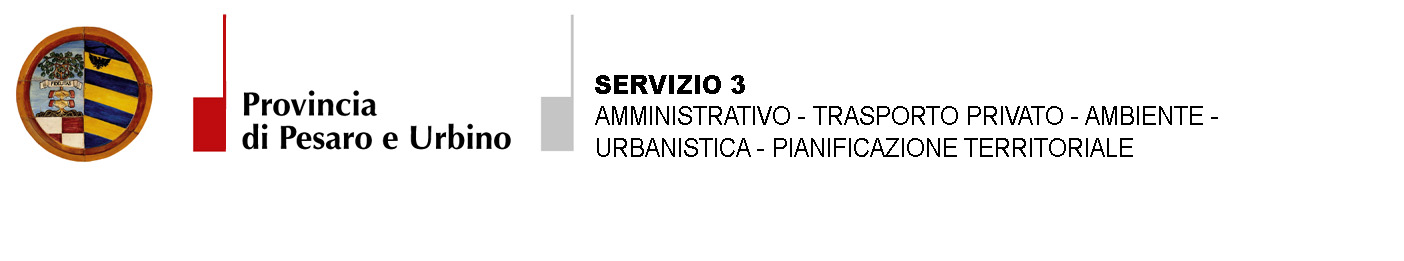 Oggetto: DOMANDA DI AUTORIZZAZIONE INTEGRATA AMBIENTALE(D. Lgs. 3 aprile 2006, n. 152)CHIEDEai sensi della normativa in oggetto, l’autorizzazione integrata ambientale per l'impianto sopra citato, che si trova nella seguente situazione:Per l’esercizio dell’attività:      classificata al punto       dell’allegato VIII alla parte II del D.Lgs. 152/2006.Il sottoscritto: Dichiara che nella documentazione tecnica allegata alla domanda sono presenti informazioni riservate come indicato nell’elenco documentazione per i motivi di riservatezza ivi esposti. Allega quindi copia della documentazione priva delle informazioni riservate. Richiede che qualsiasi comunicazione sia inviata al seguente recapito: I dati relativi al recapito riguardano il luogo presso il quale il richiedente desidera ricevere le comunicazioni inerenti alla procedura autorizzatoria; il richiedente deve comunicare ogni variazione del recapito e della residenza all'Autorità Competente.ALLEGATI (firmati digitalmente): ALL1 “Elenco Allegati alla domanda – Elenco Allegati a ciascuna Scheda AIA di cui in ALL8” ALL2 Relazione tecnica ALL3 Sintesi non tecnica ALL4 Valutazione impatto acustico ALL5 Piano Monitoraggio e Controllo (redatto secondo il modello approvato dalla Regione Marche con Decreto n.258 del 30/12/2019 Allegato C adottato dalla P.F. Valutazioni e Autorizzazioni Ambientali Qualità dell’aria e Protezione naturalistica –. Tale modello è reperibile sul sito web provinciale alla Sezione Modulistica AIA) ALL6 Valutazione assoggettabilita’ alla relazione di riferimento ALL7 Relazione di riferimento ALL8 Schede AIA (da Scheda A a Scheda N), debitamente compilate. Per ciascuna Scheda dovranno inoltre essere presentati i relativi Allegati specificatamente elencati in ALL1 “Elenco allegati alla domanda – Elenco Allegati a ciascuna Scheda AIA di cui in ALL8” ALL9 Copia fotostatica di un documento di identità del sottoscrittore ALL10 Foglio di calcolo spese istruttorie debitamente compilato ALL11 Attestazione del pagamento spese istruttorie effettuato ALL12 Copia della documentazione priva delle informazioni ritenute riservate in conformità al disposto dell’art. 29-ter, comma 2 D.Lgs. 152/2006 ALL13 Visura camerale  ALL14 Autocertificazione antimafia ALL15 Documentazione attestante assolvimento dell’imposta di bollo tramite modello F23;Il sottoscritto dichiara di essere edotto di quanto riportato nella guida alla compilazione della domanda di autorizzazione integrata ambientale, di essere consapevole delle sanzioni penali previste in caso di dichiarazioni mendaci (artt. 75 e 76 del D.P.R. 445/2000) e che le informazioni ed i dati riportati nella presente istanza ed in tutta la documentazione ad essa allegata sono veritiere.Luogo e data	     	                    Firma del Gestore2					2 In caso di firma digitale, inserire la seguente dicitura sotto la firma: “Documento informatico firmato digitalmente ai sensi del testo unico D.P.R. 28 dicembre 2000, n. 445, del D.Lgs. 7 marzo 2005, n. 82 e norme collegate, il quale sostituisce il testo cartaceo e la firma autografa”  Pagamento imposta di bollo da 16 euro tramite modello F23 da allegare alla presente istanza (indicare al punto 6 del modello F23 il Codice Ufficio:TQM e al punto 11 il Codice Tributo: 456 T) Alla Provincia di Pesaro e UrbinoServizio 3 Amministrativo-Ambiente-Trasporto privato Urbanistica-Pianificazione TerritorialeVia Gramsci 461121 Pesaro (PU)PEC: provincia.pesarourbino@legalmail.itIl sottoscritto      	nato il      a      	(prov.   )	codice ISTAT      residente a      	(prov.   )	codice ISTAT      via      	n.      in qualità di gestore  oppure di legale rappresentante/amministratore delegato della società       (iscrizione alla Camera di Commercio n.       del      ),  gestore dell'impianto IPPC denominato sito nel Comune di      , Provincia di      , Via      , n.      , località       Nuovo impianto Soggetta a verifica di assoggettabilità ai sensi dell’art. 19 del D.Lgs. 152/2006 Al tal fine il sottoscritto ha presentato domanda il       . Il procedimento è ancora in corso. Il procedimento si è concluso con provvedimento numero       del      che si allega in copia. Soggetta a verifica di assoggettabilità ai sensi dell’art. 19 del D.Lgs. 152/2006 Al tal fine il sottoscritto ha presentato domanda il       . Il procedimento è ancora in corso. Il procedimento si è concluso con provvedimento numero       del      che si allega in copia.Impianto esistente Prima autorizzazione AIA  Prima autorizzazione AIA Impianto esistente Riesame del provvedimento AIA n.       del          rilasciato da       (Descrivere la motivazione del riesame , ai sensi del D Lgs 152/06 art. 29-octies, ovvero scadenza naturale atto, adeguamento BAT…)……………………….……………….………….…………………………... Riesame del provvedimento AIA n.       del          rilasciato da       (Descrivere la motivazione del riesame , ai sensi del D Lgs 152/06 art. 29-octies, ovvero scadenza naturale atto, adeguamento BAT…)……………………….……………….………….…………………………...Impianto esistente Nuova autorizzazione a seguito di modifica sostanziale di cui all’art. 29-nonies del D.Lgs. 152/2006 ed alla D.G.R. 1547/2009.La modifica all’impianto consiste in:      La modifica è stata considerata sostanziale perché: comporta l’incremento di una delle grandezze oggetto della soglia pari o superiore alla soglia medesima; comporta l’incremento pari al 50% di una della grandezza di soglia autorizzata qualora tale valore risulti inferiore alla soglia medesima; comporta un incremento della capacità produttiva degli impianti di un valore pari o superiore al 50% del valore della capacità produttiva di progetto indicata nel provvedimento di AIA precedente; comporta l’avvio nel complesso produttivo di nuove attività IPPC; comporta l’emissione di nuove tipologie di sostanze pericolose (Tabelle A1 e A2 dell’allegato I alla Parte V del D.Lgs. 152/2006; tabella 5 dell’allegato 5 alla parte III del D.Lgs. 152/2006); comportano per ogni singola matrice ambientale un aumento delle emissioni autorizzate derivanti da attività IPPC superiore al 50% (per scarichi idrici ed emissioni in atmosfera il parametro è riferito al flusso di massa complessivo); comporta impatti su matrici ambientali non prese in considerazione nell’istruttoria precedente o effettuati in ambiti territoriali oggetto di regolamentazione specifica più restrittiva; comporta l’installazione di un nuova linea di incenerimento per le attività di cui al punto 5.2 dell’allegato VIII alla parte II del D.Lgs. 152/2006.Se la modifica è soggetta verifica di assoggettabilità indicare se per il procedimento è stata presentata domanda ed il procedimento è ancora in corso o si è concluso con l’esclusione. In quest’ultimo caso allegare il provvedimento conclusivo.Impianto esistenteNomeNomeCognomeCognomeVia Via n.n.CAPComuneProvinciaProvincia